
 СОВЕТ НАРОДНЫХ ДЕПУТАТОВ
 МАЙОРОВСКОГО СЕЛЬСКОГО ПОСЕЛЕНИЯ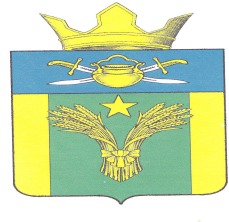 КОТЕЛЬНИКОВСКОГО МУНИЦИПАЛЬНОГО РАЙОНАВОЛГОГРАДСКОЙ ОБЛАСТИТРЕТЬЕГО СОЗЫВАРЕШЕНИЕ № 5/8от 07 марта 2017 г.                                                 х.Майоровский«О порядке ведения перечня видов муниципального контроля и органов местного самоуправления Майоровского сельского поселения Котельниковского муниципального района Волгоградской области , уполномоченных на их осуществление».       В соответствии с Федеральным законом от 26.12.2008 № 294-ФЗ «О защите прав юридических лиц и индивидуальных предпринимателей при осуществлении государственного контроля (надзора) и муниципального контроля»,  Федеральным законом от 06.10.2003 № 131-ФЗ «Об общих принципах организации местного самоуправления в Российской Федерации» и Уставом Майоровского сельского поселения Котельниковского муниципального района Волгоградской области , Совет народных депутатов Майоровского сельского поселения Котельниковского муниципального района Волгоградской областиРЕШИЛ:           1. Утвердить прилагаемые:           Порядок ведения перечня видов муниципального контроля и органов местного самоуправления Майоровского сельского поселения Котельниковского муниципального района Волгоградской области, уполномоченных на их осуществление;          Форму перечня видов муниципального контроля и органов местного самоуправления Майоровского сельского поселения Котельниковского муниципального района Волгоградской области.2.Настоящее решение вступает в силу со дня его официального обнародования.Глава Майоровского сельского поселения                        А.В.ПоповУтвержден решением Советанародных депутатов Майоровскогосельского поселения от 07.03.2017г. №5/8ПОРЯДОКВЕДЕНИЯ ПЕРЕЧНЯ ВИДОВ МУНИЦИПАЛЬНОГО КОНТРОЛЯ И ОРГАНОВ МЕСТНОГО САМОУПРАВЛЕНИЯ МАЙОРОВСКОГО СЕЛЬСКОГО ПОСЕЛЕНИЯ ,УПОЛНОМОЧЕННЫХ НА ИХ        ОСЕЩЕСТВЛЕНИЕ    1. Настоящий Порядок регулирует отношения в сфере ведения перечня видов муниципального контроля и органов местного самоуправления Майоровского сельского поселения Котельниковского муниципального района Волгоградской области, уполномоченных на их осуществление (далее именуется – Перечень).    2.Ведение Перечня осуществляется администрацией Майоровского сельского поселения  Котельниковского муниципального района Волгоградской области.    3.Перечень должен включать в себя следующие сведения :    о видах муниципального контроля, осуществляемого органами местного самоуправления Майоровского сельского поселения ;    о наименованиях органов местного самоуправления Майоровского сельского поселения, уполномоченных на осуществление соответствующих видов муниципального контроля;    о реквизитах муниципальных нормативных правовых актов Майоровского сельского поселения о наделении соответствующих органов местного самоуправления полномочиями по осуществлению муниципального контроля.    4.Ведение Перечня включает в себя следующие процедуры:    включение сведений в Перечень;    внесение изменений в сведения, содержащиеся в Перечне.    5.Утверждение Перечня, внесение в него изменений осуществляется путем принятия администрацией Майоровского сельского поселения правового акта в форме постановления.    6.Основанием для включения сведений в Перечень является нормативный правовой акт  Совета народных депутатов Майоровского сельского поселения о наделении соответствующего органа местного самоуправления полномочиями по осуществлению муниципального контроля.    7.Основаниями для внесения изменений в сведения, содержащиеся в Перечне , являются:    изменение наименования вида муниципального контроля;    изменение наименования органа местного самоуправления, уполномоченного на осуществление муниципального контроля;    признание утратившим силу муниципального нормативного правового акта о наделении соответствующего органа местного самоуправления полномочиями по осуществлению муниципального контроля;    издание муниципального нормативного правового акта о наделении иного органа местного самоуправления полномочиями по осуществлению муниципального контроля;    прекращение полномочий органа местного самоуправления по осуществлению муниципального контроля.    8.Включение сведений в перечень, изменения в него вносятся администрацией Майоровского сельского поселения в течении пяти рабочих дней со дня возникновения указанных в пунктах 6, 7 настоящего Порядка оснований для внесения изменений в сведения , содержащиеся в Перечне.   9. Перечень размещается на официальном  сайте администрации Майоровского сельского поселения .